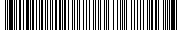 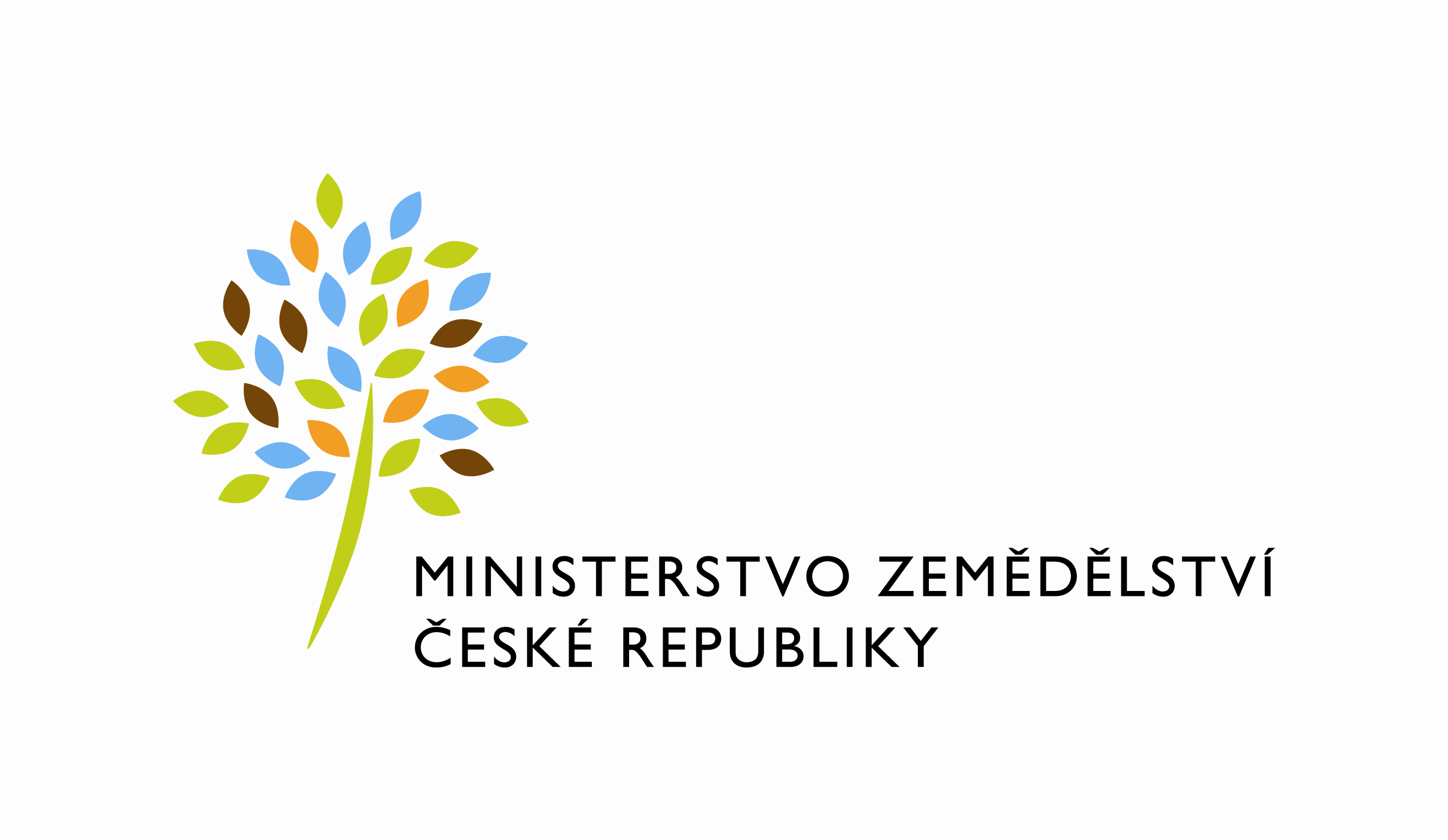  Požadavek na změnu (RfC) – Z36810a – věcné zadáníZákladní informaceStručný popis a odůvodnění požadavkuPopis požadavkuPředmětem požadavku je úprava aplikace EPH, respektive doplnění kontrolních sestav pro nové AEKO 2023+, jehož kontrolní podmínky jsou odlišné od stávajícího období 2014-2022.Mechanismus kontroly bude respektovat dosavadní strukturu, tj. rozdělení na 4 dílčí sekce kontrolních bodů a bude pracovat s novými závazky, které EPH získává z LPIS ve view AEKOEZ_ZAVAZKY.Úprava bude realizována již na platformě EAGRIAPP2 (tj.mimo původní programový kód v IAS) a bude použita implementována do předaných dat v rámci JUDEH pro potřeby kontrol ÚKZÚZ nad předanými daty za rok 2023.Součástí PZ je úprava aplikace EPH v návaznosti na novelu rostlinolékařského zákona č. 326/2004 Sb., ve věci elektronického předávání dat evidence POR. V rámci PZ 717 jsou realizovány webové služby pro příjem dat evidence POR a pro poskytování chybníků. Navázání EPH na tyto webové služby je předmětem tohoto PZ.Odůvodnění požadované změny (změny právních předpisů, přínosy)Změna je vyvolána novým právním předpisem upravujícím podmínky AEKO nařízení vlády č. 80/2023 Sb.,Implementace je navržena tak, aby jeden programový kód zajistil kontrolu jak v rámci aplikace EPH pro farmáře, tak v rámci předaných dat ÚKZÚZ (doposud byly kontroly realizovány na dvou místech – v aplikaci EPH i v aplikaci kontrolního modulu ÚKZÚZ).Úprava EPH za účelem předávání elektronické evidence POR reaguje na nutnost  zajištění implementace novely rostlinolékařského zákona č. 326/2004 Sb., jmenovitě § 60 odst. 7 a návazné provádějící vyhláškyRizika nerealizaceV případě neprovedení Nebudou systémově kontrolovány podmínky AEKO, což je nežádoucí stav jak pro kontroly ÚKZÚZ, tak pro EPH, kde si zemědělci dosavadní sestavy hojně využívali.Nebude zajištěno předávání dat el. evidence POR v souladu s novelou rostlinolékařského zákon a naplněna tak zákonná povinnost.3   Podrobný popis požadavku.Začlení do aplikace EPHV rámci aplikace EPH bude v levém menu kontrolní sestavy doplněn odkaz AEKO závazky 2023+. Po spuštění odkazu dojde k přesměrování do prostředí EPH na platformě EAGRIAPP2, kde bude standardní zadávací formulář pro výběr sestavy:Výběr obdobíVýběr typu dílčích sestavDílčí kontroly budou shodné, respektive dílče pozměněné jako doposud, tj:Kontrola maximálního limitu přívodu N (SUM_HNOJIVA)Kontrola omezení jednotlivých aplikací hnojiv (IND_HNOJIVA) Kontrola minimálního a maximálního přísunu dusíku z pastvy u pastevních managementů (SUM_PASTVA)Kontrola omezení jednotlivých pastev (IND_PASTVA)Příklad dnešní struktury v XLS:xxxPo spuštění kontroly nově budou výsledky vypsány na stránku prohlížeče a nově bude umožněno:Z jednotlivé aplikace si prokliknout na detail aplikaceV kontrolách, kde se pracuje se sumou přívodu N bude umožněno zobrazit seznam zahrnutých aplikacíTisk do XLS v totožné struktuře jako v současné doběNad rámec současného řešení bude každý řádek s porušením ještě opatřen kódem chyby a bude existovat výpis zjištěných porušení, tj. sekce Porušení se strukturou:Kód porušeníČtverec + Zkrácený kódNázev parcelyDatum aplikace/pastvy od Datum pastvy doHnojivo (v případě pastvy přepočet na výkaly)Množství/haMěrná jednotkaDávka N/haZačlenění do aplikace JUDEHPo předání dat proběhnou asynchronní kontroly tak jako se již realizují dnes pro kontrolu zákazu hnojení v rámci nitrátové směrnice. Každý řádek předané aplikace bude kontrolován totožným algoritmem jako v případě EPH aplikací a chyby typu 2 a 4 budou vypisovány k danému řádku. Kontroly - min/max přívodu N za období (tj. typ 1 a 3) bude zapisován do nové datové struktury odpovídající přehledu DPB a kalendářnímu roku. Tato datová struktura bude rozšířena o sumární přívod N (přepočtený i nepřepočtený dle pravidel zápočtu N dle nitrátové směrnice).V případě zjištění více kódů chyb pro daný řádek, budou oddělovány středníkem.Součástí je publikace view pro kontrolní modul LPIS.Kontrolované body, kódy chybAlgoritmus kontroly bude realizován pro závazky AEKO dle vloženého XLS.xxxNapojení EPH na webové služby  pro předávání dat evidence POR.Aplikace EPH se napojí na webové služby pro předávání dat do evidence POR takto:V menu vznikne Předání dat ev. POR NOVÉ (dle vyhlášky). Odkaz přesměruje uživatele do přípravného prostředí v rámci EAGRIAPP2V přípravném prostředí bude volba období pro načtení dat – default nejbližší předchozí 1.7. po konec předchozího měsícePo načtení dat budou data zobrazena na 3 záložkách:Přehled osevu Přehled aplikacíSumarizace (Přehled plodin k 1.7. a k poslednímu datu předchozího měsíce; sumarizace spotřeby přípravků – dle přípravku, plodiny, dávky, škodlivého organismu)Z přípravného prostředí bude možné data odeslat. EPH zavolá službu EPOR_PPOR01A a v případě neúspěšného volání zobrazí chybu anebo hlášku s úspěchem předání a na základě zavolání chybníkové služby EPOR_CHPOR01A zobrazí propustné chyby.V archivu předaných dat POR bude doplněn záznam o předání a odkaz na zobrazení v aplikaci pro předávaná data evidence PORDopady na IS MZe(V případě předpokládaných či možných dopadů změny na infrastrukturu nebo na bezpečnost je třeba si vyžádat stanovisko relevantních specialistů, tj. provozního, bezpečnostního garanta, příp. architekta.).Na provoz a infrastrukturuNejsou známyNa bezpečnostNejsou známyNa součinnost s dalšími systémyNejsou známyPožadavky na součinnost AgriBus a EPONejsou známy(Pokud existují požadavky na součinnost Agribus, uveďte specifikaci služby ve formě strukturovaného požadavku (request) a odpovědi (response) s vyznačenou změnou.)Požadavek na dokumentaciROZSAH TECHNICKÉ DOKUMENTACESparx EA modelu (zejména ArchiMate modelu) V případě, že v rámci implementace dojde k jeho změnám oproti návrhu architektury připravenému jako součást analýzy, provede se aktualizace modelu. Sparx EA model by měl zahrnovat:aplikační komponenty tvořící řešení, případně dílčí komponenty v podobě ArchiMate Application Component,vymezení relevantních dílčích funkcionalit jako ArchiMate koncepty, Application Function přidělené k příslušné aplikační komponentě (Application Component),prvky webových služeb reprezentované ArchiMate Application Service,hlavní datové objekty a číselníky reprezentovány ArchiMate Data Object,activity model/diagramy anebo sekvenční model/diagramy logiky zpracování definovaných typů dokumentů,popis použitých rolí v systému a jejich navázání na související funkcionality (uživatelské role ve formě ArchiMate konceptu Data Object a využití rolí v rámci funkcionalit/ Application Function vazbou ArchiMate Access),doplnění modelu o integrace na externí systémy (konzumace integračních funkcionalit, služeb a rozhraní), znázorněné ArchiMate vazbou Used by.Bezpečnostní dokumentaceJde o přehled bezpečnostních opatření, který jen odkazuje, kde v technické dokumentaci se nalézá jejich popisJedná se především o popis těchto bezpečnostních opatření (jsou-li relevantní):řízení přístupu, role, autentizace a autorizace, druhy a správa účtů,omezení oprávnění (princip minimálních oprávnění),proces řízení účtů (přidělování/odebírání, vytváření/rušení),auditní mechanismy, napojení na SIEM (Syslog, SNP TRAP, Textový soubor, JDBC, Microsoft Event Log…),šifrování,zabezpečení webového rozhraní, je-li součástí systému,certifikační autority a PKI,zajištění integrity dat,zajištění dostupnosti dat (redundance, cluster, HA…),zálohování, způsob, rozvrh,obnovení ze zálohy (DRP) včetně předpokládané doby obnovy,předpokládá se, že existuje síťové schéma, komunikační schéma a zdrojový kód. Dohledové scénáře jsou požadovány, pokud Dodavatel potvrdí dopad na dohledové scénáře/nástroj. U dokumentů, které již existují, se má za to, že je požadována jejich aktualizace. Pokud se požaduje zpracování nového dokumentu namísto aktualizace stávajícího, uveďte toto explicitně za názvem daného dokumentu, např. „Uživatelská příručka – nový“.Provozně-technická dokumentace bude zpracována dle vzorového dokumentu, který je připojen – otevřete dvojklikem: xxx      Akceptační kritériaPlnění v rámci požadavku na změnu bude akceptováno, jestliže budou akceptovány dokumenty uvedené v tabulce výše v bodu 5, budou předloženy podepsané protokoly o uživatelském testování a splněna případná další kritéria uvedená v tomto bodu. Základní milníkyPřílohy1.2.Podpisová doložkaB – nabídkA řešení k požadavku Z36810Návrh konceptu technického řešení  Viz část A tohoto PZ, body 2 a 3.Kapitola 5 v části A byla upravena. Byly odstraněny výstupy, které u PZ nedávají smysl a nebyly dodány ani v PZ 620.Uživatelské a licenční zajištění pro ObjednateleV souladu s podmínkami smlouvy č. 391-2019-11150Dopady do systémů MZeNa provoz a infrastrukturu(Pozn.: V případě, že má změna dopady na síťovou infrastrukturu, doplňte tabulku v připojeném souboru - otevřete dvojklikem.)     Na bezpečnostNávrh řešení musí být v souladu se všemi požadavky v aktuální verzi Směrnice systémové bezpečnosti MZe. Upřesnění požadavků směrnice ve vztahu k tomuto RfC:Na součinnost s dalšími systémyBez dopaduNa součinnost AgriBusNa dohledové nástroje/scénářeOstatní dopady(Pozn.: Pokud má požadavek dopady do dalších požadavků MZe, uveďte je také v tomto bodu.)Požadavky na součinnost Objednatele a třetích stran(Pozn.: K popisu požadavku uveďte etapu, kdy bude součinnost vyžadována.)Harmonogram plněníUpozornění: Vzhledem k datu zaslání požadavku na nabídku není v kapacitách Dodavatele dodat celé řešení v období účinnosti smlouvy PRAIS II tj. do 30.09.2023.* Viz část C*/ Upozornění: Uvedený harmonogram je platný v případě, že Dodavatel obdrží objednávku do 20.07.2023. V případě pozdějšího data objednání si Dodavatel vyhrazuje právo na úpravu harmonogramu v závislosti na aktuálním vytížení kapacit daného realizačního týmu Dodavatele či stanovení priorit ze strany Objednatele.Pracnost a cenová nabídka navrhovaného řešenívčetně vymezení počtu člověkodnů nebo jejich částí, které na provedení poptávaného plnění budou spotřebovány(Pozn.: MD – člověkoden, MJ – měrná jednotka, např. počet kusů)PřílohyPodpisová doložkaC – Schválení realizace požadavku Z36810Specifikace plněníPožadované plnění je specifikováno v části A a B tohoto RfC. Dle části B bod 3.2 jsou pro realizaci příslušných bezpečnostních opatření požadovány následující změny:Uživatelské a licenční zajištění pro Objednatele (je-li relevantní):Požadavek na součinnost(V případě, že má změnový požadavek dopad na napojení na SIEM, PIM nebo Management zranitelnosti dle bodu 1, uveďte také požadovanou součinnost Oddělení kybernetické bezpečnosti.)Harmonogram realizace*Ke smlouvě S2019-0043 probíhá příprava dodatku č.1, který prodlouží platnost poskytování ad-hoc služeb min. do 31.12.2023 a toto PZ 744 bude zahrnuto do výše uvedeného dodatku č.1, čímž bude prodloužen termín realizace/akceptace PZ 744 do termínu uvedeném v části B. Pracnost a cenová nabídka navrhovaného řešenívčetně vymezení počtu člověkodnů nebo jejich částí, které na provedení poptávaného plnění budou spotřebovány(Pozn.: MD – člověkoden, MJ – měrná jednotka, např. počet kusů)PosouzeníBezpečnostní garant, provozní garant a architekt potvrzují svým podpisem za oblast, kterou garantují, správnost specifikace plnění dle bodu 1 a její soulad s předpisy a standardy MZe a doporučují změnu k realizaci. (Pozn.: RfC se zpravidla předkládá k posouzení Bezpečnostnímu garantovi, Provoznímu garantovi, Architektovi, a to podle předpokládaných dopadů změnového požadavku na bezpečnost, provoz, příp. architekturu. Koordinátor změny rozhodne, od koho vyžádat posouzení dle konkrétního případu změnového požadavku.)SchváleníSvým podpisem potvrzuje požadavek na realizaci změny:(Pozn.: Oprávněná osoba se uvede v případě, že je uvedena ve smlouvě.)VysvětlivkyID PK MZe:744Název změny:Úprava kontrolních sestav AEKO v aplikaci EPHÚprava kontrolních sestav AEKO v aplikaci EPHÚprava kontrolních sestav AEKO v aplikaci EPHÚprava kontrolních sestav AEKO v aplikaci EPHDatum předložení požadavku:Datum předložení požadavku:Požadované datum nasazení:Kategorie změny:Normální       Urgentní  Priorita:Vysoká    Střední     Nízká Oblast:Aplikace         Zkratka: EPHOblast:Aplikace         Typ požadavku: Legislativní    Zlepšení    Bezpečnost Oblast:Infrastruktura  Typ požadavku:Nová komponenta    Upgrade   Bezpečnost    Zlepšení    Obnova  RoleJméno Organizace /útvarTelefonE-mailŽadatel/Věcný garantDavid KunaMze/14130221812595David.Kuna@mze.czŽadatel/Věcný garantZdeněk TrnkaMZe/13120221 813 024Zdenek.Trnka@mze.czKoordinátor změny Jiří BukovskýMZe/11121221812710Jiri.Bukovsky@mze.cz Poskytovatel / dodavatel:xxxO2ITSxxxxxxSmlouva č.:S2019-0043; DMS 391-2019-11150;KL:KL HR-001IDDokumentFormát výstupu (ano/ne)Formát výstupu (ano/ne)Formát výstupu (ano/ne)GarantIDDokumentel. úložištěpapírCDGarantAnalýza navrhnutého řešení – implementační dokumentANONENEDokumentace dle specifikace Závazná metodika návrhu a dokumentace architektury MZeANONENETestovací scénář, protokol o otestováníANONENEUživatelská příručkaANONENEVěcný garantProvozně technická dokumentace (systémová a bezpečnostní dokumentace)ANONENEOKB, OPPTZdrojový kód a měněné konfigurační souboryANONENEWebové služby – technická dokumentace dotčených webových služeb (WSDL, povolené hodnoty včetně popisu významu, případně odkazy na externí číselníky, vnitřní logika služby, chybové kódy s popisem, popis logování na úrovni služby)NENENEDohledové scénáře (úprava stávajících/nové scénáře)NENENEMilníkTermínZahájení prací po objednáníNasazení na test (=první export k ověření)1.8.2023Nasazení na provoz (=finální export)25.08.2023Akceptace31.08.2023Za resort MZe:Jméno:Podpis:Žadatel/věcný garantDavid KunaŽadatel/věcný garantZdeněk TrnkaKoordinátor změny:Jiří BukovskýID PK MZe:744Č.Oblast požadavkuPředpokládaný dopad a navrhované opatření/změnyŘízení přístupu 3.1.1. – 3.1.6.Bez dopaduDohledatelnost provedených změn v datech 3.1.7.Bez dopaduCentrální logování událostí v systému 3.1.7.Bez dopaduŠifrování 3.1.8., Certifikační autority a PKI 3.1.9.Bez dopaduIntegrita – constraints, cizí klíče apod. 3.2.Bez dopaduIntegrita – platnost dat 3.2.Bez dopaduIntegrita - kontrola na vstupní data formulářů 3.2.Bez dopaduOšetření výjimek běhu, chyby a hlášení 3.4.3.Bez dopaduPráce s pamětí 3.4.4.Bez dopaduŘízení - konfigurace změn 3.4.5.Bez dopaduOchrana systému 3.4.7.Bez dopaduTestování systému 3.4.9.Bez dopaduExterní komunikace 3.4.11.Bez dopaduMZe / Třetí stranaPopis požadavku na součinnostMZeSoučinnost při testování a akceptaci PZPopis etapyTermín */K testům30.10.2023Akceptace, dokumentace20.11.2023Oblast / rolePopisPracnost v MD/MJv Kč bez DPHv Kč s DPHViz cenová nabídka v příloze č.0184,500752 050,00909 980,50Celkem:Celkem:84,500752 050,00909 980,50IDNázev přílohyFormát (CD, listinná forma)01Cenová nabídkaListinná forma02Detailní rozpadE-mailemNázev DodavateleJméno oprávněné osobyPodpisO2 IT Services s.r.o.xxxID PK MZe:744Č.Oblast požadavkuRealizovat(ano  / ne )Upřesnění požadavkuŘízení přístupu 3.1.1. – 3.1.6.Bez dopaduDohledatelnost provedených změn v datech 3.1.7.Bez dopaduCentrální logování událostí v systému 3.1.7.Bez dopaduŠifrování 3.1.8., Certifikační autority a PKI 3.1.9.Bez dopadu Integrita – constraints, cizí klíče apod. 3.2.Bez dopaduIntegrita – platnost dat  3.2.Bez dopaduIntegrita - kontrola na vstupní data formulářů 3.2.Bez dopaduOšetření výjimek běhu, chyby a hlášení 3.4.3.Bez dopaduPráce s pamětí 3.4.4.Bez dopaduŘízení - konfigurace změn 3.4.5.Bez dopaduOchrana systému 3.4.7.Bez dopaduTestování systému 3.4.9.Bez dopaduExterní komunikace 3.4.11.Bez dopaduÚtvar / DodavatelPopis požadavku na součinnostOdpovědná osobaMZeSoučinnost při testování a akceptaci PZžadateléPopis etapyTermínZahájení plněníPo objednáníDokončení plnění, akceptace30.9.2023Oblast / rolePopisPracnost v MD/MJv Kč bez DPHv Kč s DPHViz cenová nabídka v příloze č.0184,500752 050,00909 980,50Celkem:Celkem:84,500752 050,00909 980,50RoleJménoPodpis/MailBezpečnostní garantKarel ŠteflProvozní garantAleš ProšekArchitektPavel PetrRoleJménoPodpisŽadatel/věcný garantDavid KunaŽadatel/věcný garantZdeněk TrnkaKoordinátor změnyJiří BukovskýOprávněná osoba dle smlouvyVladimír Velas